PAKKELISTE FOR LAGLEDER TIL CUP	 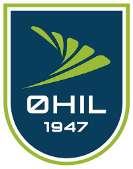 Fotballutstyr (husk navn på alt):Sett xMedisinbag med to kompress, sårvask, isspray og paracetKampball (gjerne noen ekstra personlige om man har, men husk godt merket)Keeperdrakt/hanskerØHIL-tøy (sørg for at alle ledere har på ØHIL-tøy ytterst)